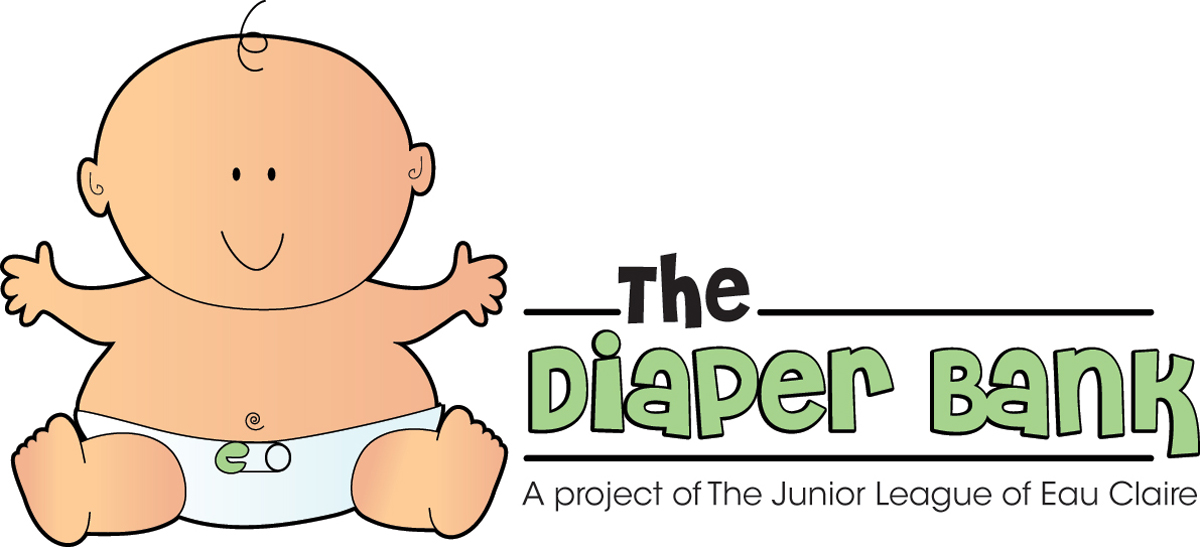 So you want to host a diaper drive?We want to help!  Follow these simple steps:Set the dates (typically one week or one month) and pick a location for your drive.Contact us at (xxx)xxx-xxxx or email@address.org to set up delivery or pick up of collection bin.Consider a kick-off event at your location to explain the need in your area. Arrange for volunteers to collect diapers, get the word out, and track your collections.Get the word out - use email, Facebook, and other social media to let your contacts know you are hosting a drive.  Ask them to contact their friends, family and others where appropriate.  Put your drive on community calendars in your area.Host your drive!! Enjoy some friendly competition?  Establish a prize or party for the group/department/grade that collects the most diapers.  Most importantly, HAVE FUN!!Keep track of the number of diapers donated and be sure to let us know. Arrange for drop off of diapers and pick up of collection bins.Pat yourself on the back for a job well done.Who can host a diaper drive?Schools, scout troups, teachers, child care providers:Gives students the opportunity to organize themselves and others, practice goal setting, and learn about logisticsTeaches about poverty and how individuals can make a difference in their community – great service learning opportunity.Companies, churches, community groups:Use your newsletter or bulletin to get the word outAsk your company or other area companies to match donationsSee if you can cross-promote with gift certificates, special deals, or incentives for donors.Keep flyers and collection bin in a conspicuous spot.
Anyone:Throw a baby shower for a homeless baby.  Invite friends over for brunch, play shower games, and ask guests to bring diapers.Put together a garage sale where the money raised goes toward diapers.Host a bake sale where the money raised will be donated to purchase diapers.Use your birthday or other event and ask for diaper donations instead of gifts.Do you have a special talent or skill? Auction it off and use the money raised to purchase diapers.  Or get a whole group of people to donate their time or talents to raise money for diapers.Contact local organizations or businesses to see if they would be interested in partnering or promoting your drive.